Lückentext (Fachpraktiker*innen)
„Konjunkturschwankungen“
Es gibt Zeiten, in denen geht es einem Land gut. Dann _______________________ die Löhne, es gibt wenig Arbeitslose und in den Betrieben wird  _____________ produziert.
Es gibt aber auch Zeiten, in denen ist es genau anders. Die Arbeitgeber wollen die Löhne nicht erhöhen, weil sie kaum Gewinn machen. Sie müssen dann Arbeitnehmer  ____________________ und die Arbeitslosigkeit __________________.
Diese Änderungen der Wirtschaftslage nennt man „ ______________________“. 
Man hat festgestellt, dass sich die Änderungen der Wirtschaftslage __________________________ und ein bestimmtes Muster vorweisen. Sie erfolgen  _____________________________ und wiederholen sich in der Regel alle ____________________________________.
Man unterscheidet vier Konjunkturphasen:
- Tiefstand
- Aufschwung
-  ________________________________
- Abschwung

( steigt / viel  / wiederholen  / Hochkonjunktur  / steigen  / Konjunktur  / entlassen / wellenförmig  / 4 bis 11 Jahre )
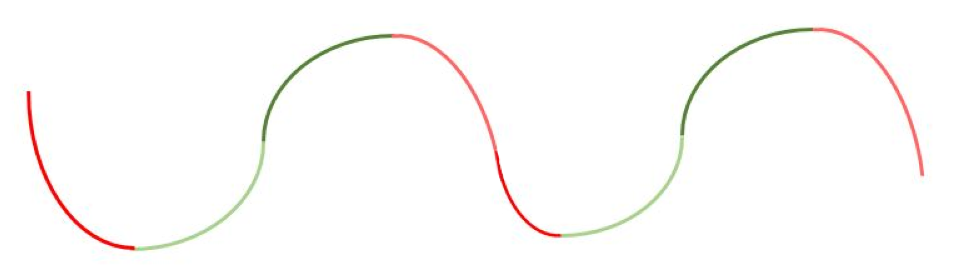 Tiefstand
Während des Tiefstandes wird weniger produziert, weil nicht so viel gekauft wird. Die Produktion ist _____________________. Die Menschen sparen ihr Geld lieber anstatt es auszugeben. Die Löhne sind ________________________.
Wenn die Menschen nicht mehr so viel kaufen, müssen die Hersteller die Preise senken. Waren und Dienstleistungen kosten weniger. Die Preise sind ________________________.
Wenn die Betriebe weniger produzieren, brauchen sie weniger Arbeitskräfte. Arbeitnehmer werden entlassen. Die Arbeitslosigkeit ist ___________________________.

Aufschwung
Während des Aufschwungs wird zunehmend mehr produziert. Die Produktion ________________. Die Menschen geben zunehmend mehr Geld aus, weil auch die Löhne _______________________.
Wenn die Menschen mehr kaufen,  _____________________ die Preise. Waren und Dienstleistungen werden ____________________. 
Wenn die Betriebe mehr produzieren brauchen sie mehr Arbeitskräfte. Arbeitnehmer werden eingestellt. Die Arbeitslosigkeit _________________. 
(niedrig / steigt / hoch / niedrig / teurer / steigen   / sinkt / niedrig / steigen)














Hochkonjunktur
Der Aufschwung erreicht seinen Höhepunkt. Das ist die Hochkonjunktur. Während der Hochkonjunktur wird _____________ produziert. Die Produktion ist _________________. Die Betriebe machen Gewinn und bezahlen die Arbeitnehmer gut. Die Löhne sind ________________.
Wenn die Menschen mehr verdienen und mehr kaufen, steigen auch die Preise. Die Preise sind ____________. 
Weil die Betriebe viel produzieren, brauchen sie mehr Arbeitskräfte. Arbeitnehmer werden eingestellt. Die Arbeitslosigkeit ist _____________________. Abschwung
Nach der Hochkonjunktur folgt der Abschwung.. Die Produktion _______________. Die Betriebe machen weniger Gewinn und zahlen weniger Lohn. Die Löhne ___________________.
Weil die Menschen weniger Geld haben, kaufen sie nicht mehr so viel. Die Preise _______________, damit die Ware verkauft werden kann. 
Weil die Betriebe weniger produzieren, brauchen sie weniger Arbeitskräfte. Arbeitnehmer werden entlassen. Die Arbeitslosigkeit ___________________. 
(niedrig / sinkt / hoch / sinken / hoch / sinken / viel / hoch / steigt)